Publicado en Barcelona el 05/12/2019 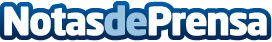 Marbres Barcelona ha fabricado más de 1000 encimeras de mármol durante este 2019La empresa cuenta con más de 25 años de experiencia en el sector de la piedra realizando reformas, decoración de vanguardia y construcción de objetos de mármol y, durante este 2019, han conseguido instalar más de 1000 encimeras de mármolDatos de contacto:Carlos Fernández628940299Nota de prensa publicada en: https://www.notasdeprensa.es/marbres-barcelona-ha-fabricado-mas-de-1000 Categorias: Sociedad Cataluña Emprendedores Construcción y Materiales http://www.notasdeprensa.es